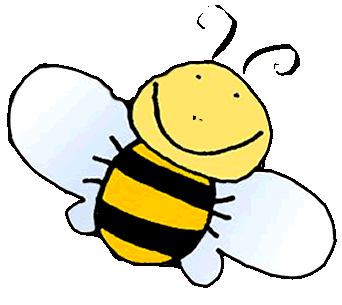 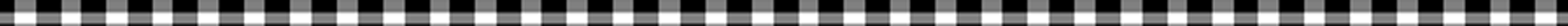 cannot give you the time needed to make the meeting meaningful. It is also a concern about confidentiality if you talk to the teacher when there are other students present.We are more than happy to meet with you and discuss any concerns you may have. Most concerns should be raised with the teacher first, but the Executive team or myself are more than happy to meet with you if you think that is more appropriate. Thanks for your understanding in this matter.Air Con Update I have been working on the air conditioning for the heritage buildings. We have hit a few small speed humps in regards to approval for where the units can be placed. Please be assured that we are moving on this but sometimes bureaucracy takes time!Woolies Vouchers – The collection period has been extended until 18th October. We have nearly 6000 points so keep those dockets coming!! Coles have also extended their collection time so if that is your shop of choice, keep those vouchers coming too!Your Parentingideas magazine is ready for you to collect! The second edition of Parentingideas Magazine with great tips and advice to help you raise wonderful kids and enjoy the journey is ready for you to collect. The link is Parentingideas.com.au/parents. Parentingideas Magazine is an online parenting magazine featuring some of Australia’s best parenting writers, covering the topics you want to know about. Here’s a little of what you’ll read in this issue:Motivating kids to learn through gaming Overcoming self-consciousness in girlsHelping girls (and you) prepare for their first period. Getting to bed tips with a difference A cool column for dads! Cyber safety. Our children (and ourselves) live in an increasingly digital world. We need to work together to equip our kids with skills to be good digital citizens and how to keep themselves safe. Mr Loxton and Mrs Burns have started working with the Stage 3 classes about cyber bullying in class time including some on-line scenarios. This is an interesting site for you to look at with your children http://www.cybersmart.gov.au/. I have also included some discussion points in this newsletter for your information.Use the THINK acronym to discuss cyber safety with your young child.T Tell your Mum or Dad if you see something online that upsets you, or if someone makes you feel unhappy. You can also talk to a trusted adult like a teacher: they can help.H Hide your password. Only ever share it with your parents – never with your friends. Someone else could go online pretending to be you and do something that could get you into trouble.I Interesting websites can be fun. Check with Mum or Dad if a site is okay to use before you visit. Sometimes they can set up a good list of sites just for you. Be N Nice to people you talk to on the internet or phone. Name calling or being mean is not cool. Look out for yourself and for others.K Keep your special personal information safe. Never give your real name, address or phone number to anyone you don’t know in the real world. Use a nickname in chat rooms or when you play games on the computer.The following is some information for the older students about Cyber Bullying.The same rules apply online as in the ‘real world’ about how to treat other people. Unfortunately, people don’t always treat each other well online, and you, or a friend, may find that you are the target of cyberbullying. You might be teased or have rumours spread about you online, receive nasty messages or even threats. It can happen in school, or out of it, any hour of the day, from people you know, and sometimes people you don’t know. It can leave you feeling unsafe and alone.No-one has the right to bully another person. At its most serious, cyberbullying is illegal and can be investigated by the police.If you are being cyberbullied Ignore it. Don’t respond to the bully. If they don’t get a response they may get bored and go away. Block the person. This will stop you seeing messages or texts from a particular person. Tell someone. Tell your mum or dad, or another adult you trust. Or you can call Kids Helpline on 1800 55 1800, visit their website or contact the Cybersmart Online Helpline service. Keep the evidence. This can be useful in tracking the bully down. Save texts, emails, online conversations or voicemails as proof. Report it to: your school—they should have policies in place about bullying and cyberbullying. your ISP and/or phone provider or the website administrator—there are actions they can take to help. the police—if there is a threat to your safety the police will help. Call Triple Zero (000) or Crime Stoppers on 1800 333 000. If a friend is being cyberbulliedIt can be hard to know if your friends are being cyberbullied. They might keep it to themselves. If they are being cyberbullied, you might notice that they may not chat with you online as much, suddenly receive lots of SMS messages or are unhappy after they have been on the computer or checked their phone messages. They may stop hanging around with friends or have lost interest in school or social activities.Help stop  cyberbullyingStand up and speak out! If you see or know about cyberbullying happening to a friend, support them and report the bullying. You’d want them to do the same for you. Don’t forward on messages or pictures that may hurt or be upsetting to someone. Even though you may not have started it, you will be seen to be part of the cyberbullying cycle. Remember to treat others as you would like to be treated when communicating online. I hope these are helpful!Have a great week,Aloma StewartSTAGE 3 CANBERRA EXCURSIONA reminder, that all money outstanding for the Canberra excursion must be paid by Thursday 15th September. If a student has not paid in full they will be unable to attend the excursion.CANTEEN ROSTER Week 10, Term 3The Canteen will be partially closed MONDAY 19/09/11. Only pre-ordered food will be prepared for recess and lunch. There will be no counter sales on this day.
Please make sure to pack your children's own food or
place orders by 9 am.

The last day of canteen this term is THURSDAY 22/09/11.
The canteen will be CLOSED for cleaning on Friday, the 23/09/11.
Please pack your children's food for recess / lunch.COOPER BUSWELL AT NATIONAL FOOTBALL CHAMPIONSHIPSAs mentioned in last week’s Bally Buzz, Cooper Buswell, from Balgownie P.S, last week travelled to Canberra to compete in the Australian Primary School Football Championships. Cooper was selected in the NSW team after catching selector’s attention at the NSW State Championships playing for South Coast. Cooper's NSW team successfully won the Australian Title last week. This is the first time in 7 years NSW Primary Schools have won the tournament. The event has been dominated by Queensland and Victoria over the last 6 years. NSW won all their games at the Championships and the results were as follows; Victoria 2-1, ACT 2-1, WA 3-0, SA 3-0, NT 2-0, QLD 2-1.Cooper scored 3 goals during the week and provided assists for many other goals scored by his team. Below is a photo of Cooper holding the impressive trophy his team captured! 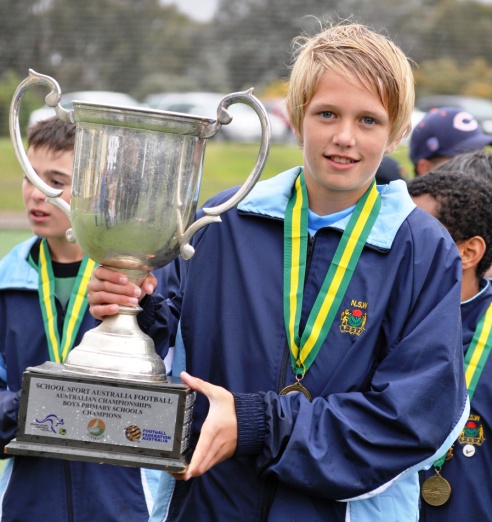 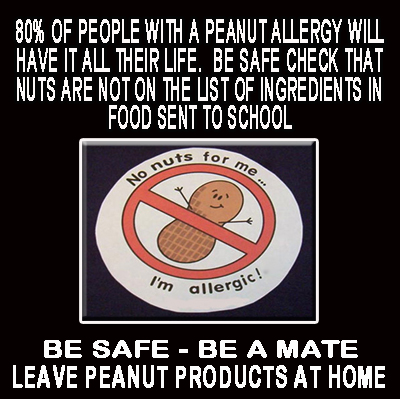 CLOTHING POOLThe Clothing Pool is open on WEDNESDAY mornings from 8.30am each week.Clothing pool order forms are available on the Balgownie School website & P&C website.WEEKLY P&C NEWSFor this week’s P&C news please read the accompanying newsletter or view the P&C page on the schools website. Alternatively you can visit the Balgownie PS P&C website www.balgowniepnc.com        COMMUNITY NEWSMILO in2CRICKET – Balgownie Cricket ClubThe MILO in2CRICKET Program is Cricket Australia’s entry level cricket program, run through the Balgownie Cricket Club, providing an introduction to cricket in a fun, safe, learning environment.  Girls and boys can develop their cricket skills, play games and meet new friends.MILO in2CRICKET runs for 10 weeks before Christmas on Saturday mornings from 8.30am to 10.00am. Every child receives a starter backpack. If your child is interested please see Samantha Wearing or call 0414646244.NORTH WOLLONGONG SURF LIFE SAVING CLUB INC.North Wollongong Surf Club Registration Days:Sunday – September 18th and 25th10am to 1pm at the Surf ClubProficiency Swim at the Uni Pool from 1pm to 3pm both days, new members welcome.Club phone 4229 7387BALGOWNIE PUBLIC SCHOOL COMMUNITY PLAYGROUPIf you have a child starting kindergarten in 2012 and would like to meet other carers and their children who will be starting next year at Balgownie Public School we would love to meet you!Meet and Greet in the ParkPlease join us:Thursday 15th September 20119.30am – 11.00amAt the children’s playground at Guest Park, Fairy Meadow (or wet weather option Little Stompers, Fairy Meadow).If it is a sunny day, bring along a picnic for morning tea.For further details please contact:Donna Guest  0447790619Toni Lea-Howie  0438325853Kate Smith  0427567550NORTHERN ILLAWARRA LITTLE ATHLETICS CLUBRegistration Days:Friday 16th & 23rd September 3.30pm – 5.00pmAt Bulli High SchoolOpen to 4 -17yr olds.Please bring birth certificate to registration.Any further info please call Wanda 0400 663 943 orwww.northernillawarralittleathletics.com.auDayDateNameMon19.9.11Partial ClosureJane MorrisonTues20.9.11Wendy WyattBarbara PiccioliniWed21.9.11Help WantedThurs22.9.11Jill Van Der KooiYuki Nakamura-BellFri23.9.11CLOSED 